COLEGIO “AGUSTIN DE HIPONA”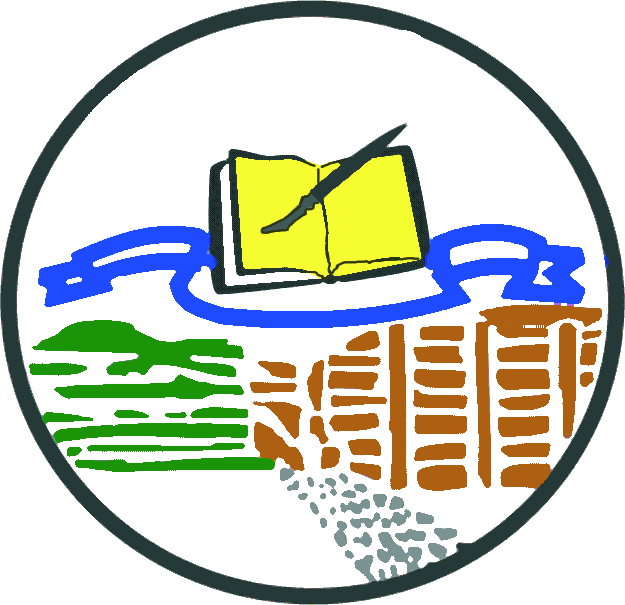 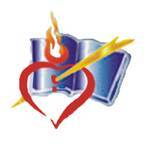 4° PREPARATORIADIBUJOVISITA AL MUSEO SOUMAYAObjetivo:Que los alumnos puedan Descubrir parte del potencial comunicativo que la sociedad atribuye a las imágenes. Esto constituye el punto de partida para lograr una forma de conciencia social sobre los valores comunicativos, educativos y estéticos que guardan relación con el dibujo.Desde esta perspectiva, el dibujo contribuye al desarrollo integral de las facultades del alumno, que debe promoverse en los estudiantes de nivel medio.Conformar un sistema de enseñanza y aprendizaje, si se consideran las experiencias que posibilitan el desarrollo de habilidades, destrezas y hábitos visuales.Actividades a desarrollarPROFESOR: ALBERTO A. SILVA MTZFechaSábado 21 de febrero de 2015LugarMuseo SoumayaDirecciónCalle: Miguel de cervantes Saavedra No. 303Teléfono55 1103 9800Horario10 a 13 horasCorreohttps://es-es.facebook.com/pages/Museo-Soumaya/3041336363201581Conocer el MuseoSer partícipes de la visita guiada2SelecciónEscoger la imagen o escultura correspondiente con el tema Espiritual.(Debe contener un tema relacionado con la Iglesia).3FotografíaSe permite el uso de cámara o celular4Tomar notaRealizar en una cuartilla a mano sobre los datos históricos que representa la obra5LedgerTrabajarlo con la técnica de Puntillismo a color por el frente.En la parte inversa escribir la información y explicación de la obra.6Fecha LímiteEste trabajo se deberá entregar el 2 de Marzo de 2015